2018年政府信息公开年度报告济宁市教育局根据《中华人民共和国政府信息公开条例》《山东省政府信息公开办法》和《山东省教育厅政府信息公开工作暂行规则》，特编制济宁市教育局2018年政府信息公开年度报告。本年报由概述，政府信息公开的组织领导和制度建设情况，主动公开政府信息以及公开平台建设情况，政府信息公开申请的办理情况，政府信息公开收费及减免情况，因政府信息公开申请行政复议、提起行政诉讼和情况，政府信息公开保密审查及监督检查情况，所属事业单位信息公开工作推进情况，存在的主要问题及改进情况等部分组成。本年报中所列数据的统计期限自2018年1月1日起至2018年12月31日止。本年度报告的电子版可在中国济宁政务网”（www.jining.gov.cn）下载。如对本年报有疑问，请与济宁市教育局办公室联系（地址：济宁市洸河路28号，邮编：272000，电话：2314365，传真：2162800）。一 、政府信息公开工作概述2018年，市教育局对于政府信息公开工作及时部署、积极推动，健全制度、拓展形式，加强检查、抓好监督，平稳、有序地推进政府信息公开工作，充分利用济宁教育网、“济宁微教育”微信公众平台做好教育信息公开工作，2018年开通了教育民意通服务平台。对家长通过平台反映的问题，学校、老师和市县乡教育部门实行24小时受理和限时办结，努力在第一时间加以解决，有效的拓展了新的信息公开渠道。政府信息公开工作在服务经济社会发展、转变政府职能、保证行政权力公开透明运行和保障公民知情权、参与权、表达权、监督权等方面发挥了积极作用。二、政府信息公开的组织领导和制度建设情况市教育局成立了以主要负责人为组长、分管负责人亲自抓的济宁市教育局政务公开领导小组。政府信息公开工作由局办公室具体负责，领导重视、责任明确，严格按照《中华人民共和国政府信息公开条例》、《国务院办公厅关于做好政府信息依申请公开工作的意见》、《山东省政府信息公开办法》、《山东省人民政府办公厅关于进一步做好政府信息公开工作的意见》和《山东省教育厅政府信息公开工作暂行规则》开展工作，按照信息公开要求，分别予以公开。三、发布解读、回应社会关切及互动交流情况 (一)发布解读信息积极主动作好政策的解读工作，利用济宁市政府网、济宁教育网、济宁市招生考试信息网、《济宁日报·济宁教育》专刊、“济宁微教育”公众号、《济宁教育》（杂志）、济宁教育民意通平台作好政策解读，专门解决有关教育政策信息，同时，还积极通过电视、开展民意调查、印发明白纸、深入基层与群众面对面等形式，积极主动地向群众做好政策信息解读。（二）回应社会关切问题及互动交流1. 召开新闻发布会。2018年5月7日，2018年济宁市职业教育新闻发布会举行。发布会由市政府新闻办公室主任李法丽主持。高广立全面介绍了我市职业教育发展的基本情况，从经费投入、学校建设、教学改革、专业设置、教师队伍建设和职业教育宣传等方面总结了取得的成绩，明确了抓好职业教育的重点工作，市教育局党委委员、副局长伊立峰同志，市教育科学研究院院长吴昭洪同志，市教育局职业教育与成人教育科科长石晶就职业教育的相关问题回答了记者的提问。2. 抓好各类咨询及信件办理工作。坚持“有信必复，有问必答”的原则，诚心为群众搞好服务。2018年，办理议案、建议、提案96件，代表委员满意率100%；办理市长公开电话转办件35个、群众来信来电件26件，件件回复；建好用好教育民意通服务平台，截至目前全市共有1842个学校参与，建立公众号1123个、微信群22717个，96.8万家长关注微信公众号，共接到群众诉求19333件，办结19283件，办理效果满意度达到99.7%。四、重点领域政府信息公开工作推进情况和公开情况在市教育局在网站首页教育督导、义务教育均衡发展和全面改薄工作专栏中,主动公开以下信息。一是开展教育督导(含年度督导、综合督导和专项督导),公开督导方案(含指标体系)、被督导区域(单位)和时间等;督导结束后按照《教育督导报告发布暂行办法》要求的时限公开督导报告；二是积极公开义务教育均衡发展和全面改薄工作的政策文件、项目规划、有关会议及工作进展情况、经验和做法等。组织各区市教育局认真梳理公开信息公开工作。一是义务教育阶段学校招生划片范围(以在地图上标注区域的形式为主,可辅以文字表述)、招生计划和招生结果(招收的学生名单)；二是义务教育阶段学校招生政策、报名时间、报名程序和进城务工人员随迁子女入学办法；三是义务教育阶段学校招生入学工作的监督举报途径和信访接待地址。五、主动公开政府信息以及公开平台建设情况（一）公开主要内容2018年，市教育局在市政府网站、济宁教育网上共主动公开机构职能、政策法规、规划统计、业务工作、统计数据、规范性文件、工作进展情况等政府信息1710条，在济宁微教育上发布各类信息632次，共计约1773多条图文资讯。（二）公开形式在主动公开信息工作中，为方便公众了解信息，市教育局主要通过四种形式发布政府信息：1.在济宁教育网上公布，网址为：http://jnjy.jining.gov.cn/（www.jnjyw.edu.cn）。2.通过报纸、电视、广播、杂志等媒体发布部分主动公开的政府信息。3.通过市政府网站公布，网址为：http://www.jining.gov.cn/4通过“济宁微教育”公众号。（济宁微教育公众微信号二维码）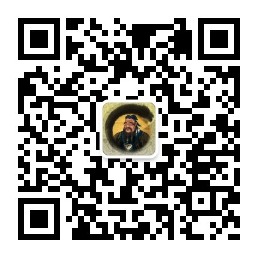   在便民服务方面，市教育局按照规范统一的要求，编制了《济宁市教育局政府信息公开指南》、《济宁市教育局政府信息公开目录》及细则、流程等相关制度。六、政府信息公开申请的办理情况2018年度市教育局收到4件提交的政府信息公开申请。并已经全部按照要求答复。七、政府信息公开收费及减免情况2018年度市教育局未收取任何与政府信息公开相关的费用。八、因政府信息公开申请行政复议、提起行政诉讼和情况2018年度市教育局未接到有关政府信息公开方面的行政复议和行政诉讼。九、政府信息公开保密审查及监督检查情况根据政府信息公开保密审查工作的要求，市教育局主动公开和依申请公开政府信息工作的保密审查实行双审核和归口管理，由信息提供科室的主要负责同志初审，局办公室复核，确认信息不涉及国家秘密、商业秘密和个人隐私后方可公开。十、所属事业单位信息公开工作推进情况根据《济宁市教育局政府信息公开工作规则》，市教育局不断加强对直属学校、单位主动公开信息和依法受理政府信息公开工作的指导和监督检查。为加强对全市教育系统信息公开工作的指导，市教育局严格按照省教育厅《关于进一步做好中小学信息公开工作的通知》，全面完善和规范各级各类学校的信息公开工作，办好让人民满意的教育。十一、存在主要问题和改进措施市教育局机关各科室、直属各单位、学校主动公开信息的意识不断增强，信息发布时效性需要进一步提高，信息内容进一步完善。要逐步使机关各科室、直属各单位、学校认识到政府信息公开工作的重要性，及时、全面的主动公开政府信息。今后，我们将进一步加强调查研究，拓展政府信息公开渠道，保证政府信息发布的及时、准确、全面、系统和常态化；同时，进一步完善济宁教育网的建设和管理，做好教育网迁移工作，建立高效的信息采集、审核、发布、更新制度，为政府信息及时高效发布提供强有力的技术支撑。2018年度政府信息公开工作情况统计表（市教育局）注：各子栏目数总数要等于总栏目数量统　计　指　标单位统计数一、主动公开情况　　（一）主动公开政府信息数（不同渠道和方式公开相同信息计1条）条1710　　　　　　　　　　其中：主动公开规范性文件数条　0　　　　　　　　　制发规范性文件总数件　0　　（二）通过不同渠道和方式公开政府信息的情况　　　　　1.政府公报公开政府信息数条　2　　　　　2.政府网站公开政府信息数条　1710　　　　　3.政务微博公开政府信息数条　0　　　　　4.政务微信公开政府信息数条　632　　　　　5.其他方式公开政府信息数条　710二、回应解读情况（一）回应公众关注热点或重大舆情数（不同方式回应同一热点或舆情计1次）次　　（二）通过不同渠道和方式回应解读的情况　　　　　1.参加或举办新闻发布会总次数次　1　　　　　　其中：主要负责同志参加新闻发布会次数次　1　　　　　2.政府网站在线访谈次数次　2　　　　　　其中：主要负责同志参加政府网站在线访谈次数次　1　　　　　3.政策解读稿件发布数篇　6　　　　　4.微博微信回应事件数次　10　　　　　5.其他方式回应事件数次　970三、依申请公开情况　　（一）收到申请数件　4　　　　　1.当面申请数件　0　　　　　2.传真申请数件　0　　　　　3.网络申请数件　4　　　　　4.信函申请数件　0          5.其他形式件0　　（二）申请办结数件　4　　　　　1.按时办结数件　4　　　　　2.延期办结数件　0　　（三）申请答复数件　4　　　　　1.属于已主动公开范围数件　1　　　　　2.同意公开答复数件　1　　　　　3.同意部分公开答复数件　0　　　　　4.不同意公开答复数件　0其中：涉及国家秘密件　0涉及商业秘密件　0涉及个人隐私件　0危及国家安全、公共安全、经济安全和社会稳定件　0不是《条例》所指政府信息件　0法律法规规定的其他情形件　0　　　　　5.不属于本行政机关公开数件　3　　　　　6.申请信息不存在数件　3　　　　　7.告知作出更改补充数件　0　　　　　8.告知通过其他途径办理数件　3四、行政复议数量件　0　　（一）维持具体行政行为数件　0　　（二）被依法纠错数件　0　　（三）其他情形数件　0五、行政诉讼数量件　0　　（一）维持具体行政行为或者驳回原告诉讼请求数件　0　　（二）被依法纠错数件　0　　（三）其他情形数件　0六、被举报投诉数量件　0　　（一）维持具体行政行为数件0　　（二）被纠错数件0　　（三）其他情形数件0七、向图书馆、档案馆等查阅场所报送信息数条140　　（一）纸质文件数条140　　（二）电子文件数条140八、机构建设和保障经费情况　　（一）政府信息公开工作专门机构数个　1　　（二）设置政府信息公开查阅点数个　1　　（三）从事政府信息公开工作人员数人　3　　　　　1.专职人员数（不包括政府公报及政府网站工作人员数）人　0　　　　　2.兼职人员数人　3　　（四）政府信息公开专项经费（不包括用于政府公报编辑管理及政府网站建设维护等方面的经费）万元　3九、政府信息公开会议和培训情况　　（一）召开政府信息公开工作会议或专题会议数次　2　　（二）举办各类培训班数次　1　　（三）接受培训人员数人次　400